ALL’UFFICIO SERVIZI SOCIALI DEL COMUNE DI TRAMATZAOGGETTO: DOMANDA DI PARTECIPAZIONE ALLA MISURA REGIONALE REIS (REDDITO DI INCLUSIONE SOCIALE) INTRODOTTA DALLA L.R. N. 18 DEL 2 AGOSTO 2016. FONDI 2021_ANNO 2022_2° SEMESTRE.DATI DEL RICHIEDENTECHIEDE di essere ammess….. a fruire dei benefici previsti dalla Legge Regionale n. 18 del 2 agosto 2016 “Reddito di inclusione sociale - Fondo regionale per il reddito di inclusione sociale - "Agiudu torrau".A tal fine, consapevole della responsabilità penale, ai sensi dell’articolo 76 del decreto del Presidente della Repubblica 28 dicembre 2000, n. 445, per falsità in atti e dichiarazioni mendaci, dichiaro che quanto espresso nel presente modulo è vero ed è accertabile ai sensi dell’articolo 43 del citato DPR n. 445 del 2000, ovvero documentabile su richiesta delle amministrazioni competenti:DICHIARA (barrare la voce che interessa)REQUISITI GENERALI di essere cittadino italiano; di essere cittadino comunitario; di essere cittadino straniero in possesso di regolare titolo di soggiorno; di essere residente nel Comune di TRAMATZA al momento della presentazione della domanda; nuclei familiari anche unipersonali di cui almeno un componente sia residente almeno 24 mesi; famiglie anche di fatto conviventi da almeno sei mesi, di cui almeno un componente sia residente almeno 24 mesi nel territorio regionale; di essere emigrati di ritorno; PRIORITÀ DI ASSEGNAZIONEChe il proprio nucleo familiare è così composto (barrare una o più delle seguenti opzioni): famiglie, anche formate da un solo componente, senza fissa dimora; famiglie composte da 6 persone e più (risultante dallo stato di famiglia); famiglie composte da una o più persone over 50 con figli a carico disoccupati; coppie sposate o coppie di fatto registrate, conviventi da almeno 6 mesi e composta da giovani che non abbiano superato i 40 anni di età; famiglia comunque composte inclusa quella unipersonaleCOMPOSIZIONE DEL NUCLEO FAMILIARE: n°_____ minorenni, indicare le fasce d’età dei minorenni residenti: Età ________   classe frequentata ________________________________Età ________   classe frequentata ________________________________Età ________   classe frequentata ________________________________Età ________   classe frequentata ________________________________ n° _____di anziani di età pari e/o superiore a 70 anni  n°______ anziani con invalidità grave superiore al 90%  n°______ soggetti che percepiscono i sussidi relativi alla la L.R. 20/97 n° _____ soggetti in condizione di disabilità grave o non autosufficienza (allegare documentazione)(riportare i dati del nucleo anche nel sottostante prospetto) REQUISITI REDDITUALI - IL SOTTOSCRITTO DICHIARA ALTRESÌ(barrare la voce che interessa e compilare) il sottoscritto, o altro componente del nucleo familiare, dal mese di ______________, percepisce l’importo mensile di € ____________________________ del Reddito di Cittadinanza; di aver presentato, per il proprio nucleo familiare, domanda Reddito di Cittadinanza, in data________________, con numero di protocollo INPS ______________________________________; di aver presentato domanda di Reddito di Cittadinanza e di essere in attesa di riscontro; di non percepire il reddito di cittadinanza in quanto la domanda presentata è stata rifiutata (va allegata la comunicazione di rifiuto) di non percepire il reddito di cittadinanza in quanto la misura è decaduta in data ___/___/____  (allegare documentazione attestante la decadenza); di non aver presentato la domanda per il reddito di cittadinanza; REQUISITI ECONOMICI E PATRIMONIALI di possedere una certificazione ISEE ordinario con scadenza al 31/12/2022, non superiore a euro 12.000 e pari a __________________________ euro;  di possedere una certificazione ISEE corrente con scadenza al 31/12/2022, non superiore a euro 12.000 e pari a ad €___________________; di possedere un valore del patrimonio immobiliare come definito a fini ISEE, diverso dalla casa di abitazione, non superiore alla soglia di euro 40.000 e pari ad € _____________________________ (come da certificazione ISEE) valore del patrimonio mobiliare, come definito a fini ISEE non superiore a una soglia di euro 8.000 (accresciuta di euro 2.000 per ogni componente il nucleo familiare successivo al primo, fino ad un massimo di euro 12.000, incrementato di ulteriori euro 1.000 per ogni figlio successivo al secondo; i predetti massimali sono ulteriormente incrementati di euro 5.000 per ogni componente con disabilità e di euro 7.500 per ogni componente in condizione di disabilità grave o non autosufficienza), pari ad € _____________________________ (come da certificazione ISEE); che nessun componente il nucleo familiare possiede autoveicoli e/o motoveicoli immatricolati la prima volta nei 24 mesi antecedenti la richiesta (sono esclusigli autoveicoli e i motoveicoli per cui è prevista un’agevolazione fiscale in favore di persone con disabilità); che nessun componente il nucleo familiare possiede imbarcazioni da diporto;(Note: cosa si intende per ISEE corrente? lo possono chiedere coloro che essendo in possesso di un ISEE ordinario, per i quali si è verificata una variazione della situazione lavorativa ovvero un'interruzione dei trattamenti previdenziali, assistenziali e indennitari non rientranti nel reddito complessivo (dichiarato ai fini IRPEF) per uno o più componenti il nucleo familiare; una variazione della situazione reddituale complessiva del nucleo familiare superiore al 25% rispetto alla situazione reddituale individuata nell'ISEE calcolato ordinariamente. In questi casi l'ISEE corrente consente di aggiornare il valore dell'indicatore ISEE prendendo a riferimento i redditi relativi a un periodo di tempo più ravvicinato.)DICHIARA DI ESSERE A CONOSCENZA: che, pena la sospensione dell’erogazione del REIS, entro il 15/02/2023, dovrà far pervenire presso l’Ufficio di Servizio Sociale l’ISEE 2023, ordinario o corrente o minorenni, per permettere la rivalutazione dei requisiti di accesso al beneficio; che, pena la sospensione dell’erogazione del REIS per almeno sei mesi, i beneficiari sono tenuti a partecipare a percorsi di politiche attive del lavoro, non rifiutano più di due offerte di lavoro proposte dai centri per l’impiego e dai servizi sociali comunali, se non per comprovate motivazioni;che, fatte salve le deroghe di cui all’avviso, il REIS non può essere percepito in presenza del RDC, nel caso quest’ultimo venga percepito durante il percorso del REIS le somme erogate dall’intervento regionale vanno immediatamente restituite, in quanto percepite indebitamente;che il Reddito di Inclusione Sociale (REIS) è una misura di contrasto all’esclusione sociale e alla povertà finalizzata a promuovere l’autonomia dei nuclei familiari in condizioni economiche disagiate e prevede l’erogazione di un sussidio economico o di un suo equivalente vincolato allo svolgimento di un Progetto Di Inclusione Attiva stabilito nel percorso personalizzato per il superamento della condizione di povertà. di aver preso visione dell’Avviso Pubblico in oggetto che si intende accettato integralmente, nonché di quanto previsto dalle Linee Guida approvate con Deliberazione della Giunta Regionale n.23/26 del 22/06/2021;di essere disponibile ad aderire al progetto personalizzato secondo quanto concordato con il Servizio Sociale comunale, ovvero con l’equipe multidisciplinare del PLUS, ovvero con l’ASPAL, pena l’esclusione dalla misura di sostegno al reddito REIS;di essere a conoscenza che il Progetto riguarda l'intero nucleo familiare e prevede specifici impegni sulla base di una valutazione professionale sulle condizioni personali, sociali, lavorative, economiche, inserimento nella rete familiare e territoriale.di essere a conoscenza che a seconda della situazione sociale/lavorativa i beneficiari potranno essere inseriti nei servizi a favore della collettività, si tratta di interventi rivolti a beneficio della collettività da svolgere nel Comune di Residenza (o presso l’Ambito PLUS). I comuni organizzano i servizi a favore della collettività assicurando che le attività svolte non siano in alcun modo assimilabili a lavoro subordinato, parasubordinato o autonomo;i beneficiari del REIS hanno l’obbligo di comunicare al Servizio Sociale Professionale ogni variazione della mutata composizione del nucleo familiare e/o nella situazione reddituale e patrimoniale, intervenuta rispetto al momento di presentazione della domanda. di essere consapevole che la mancata presentazione della documentazione richiesta a corredo della presente domanda, entro i termini stabiliti, può comportare l’esclusione dal procedimento di attribuzione dei benefici;di assumersi ogni responsabilità in ordine alla verifica della correttezza delle dichiarazioni rese e della documentazione presentata all’Ufficio Protocollo dell’Ente (istanza, firma, allegati);di essere a conoscenza che sui dati dichiarati potranno essere effettuati i controlli ai sensi dell’art. 71 del D.P.R n. 445 del 2000;di impegnarsi a comunicare tempestivamente al Servizio Sociale del Comune di Tramatza qualunque variazione rispetto alla situazione dichiarata nella presente domanda; di essere consapevole che l’eventuale accesso al contributo potrà essere sospeso in caso di esaurimento delle risorse disponibili in capo al Comune di Tramatza; di essere informato, ai sensi e per gli effetti di cui all’art. 13 del D.lgs. n. 196 del 30/06/2003 e del Regolamento UE 2016/679, che i dati personali raccolti saranno trattati, anche con strumenti informatici, esclusivamente nell’ambito del procedimento per il quale la presente dichiarazione viene resa e, per le stesse finalità, potranno essere forniti anche a terzi, per cui presta il suo consenso per il trattamento dei dati personali e sensibili necessari per lo svolgimento delle operazioni indicate nell’informativa.DICHIARA DI ESSERE A CONOSCENZA CHE SARANNO ESCLUSI DAL PROGRAMMA:i nuclei familiari che non possiedono i requisiti e le caratteristiche indicati presente bando;coloro che effettuino false dichiarazioni ai sensi del DPR 28/12/2000 n. 445;coloro che presentino la domanda oltre i termini stabiliti;coloro che non comunichino al Servizio Sociale variazioni di requisiti che hanno rilevanza sul presente programma;coloro che non adempiano, in maniera appropriata agli impegni, sottoscritti dal beneficiario nel “progetto d’inclusione attiva;coloro che non hanno adempiuto in maniera appropriata agli impegni nella scorsa domandaIN CASO DI AMMISSIONE AL BENEFICIO, CHIEDO, CHE IL CONTRIBUTO VENGA EROGATO:con quietanza diretta; sul il seguente conto corrente bancario o postale (con IBAN intestato o cointestato al sottoscritto)       Si allega obbligatoriamente copia certificazione contenente i dati dell’iban, rilasciata dall’istituto bancario o postale.SI ALLEGA (PENA L’ESCLUSIONE): copia documento d’identità in corso di validità del richiedente; copia documento d’identità in corso di validità del richiedente; copia attestazione ISEE 2022; copia della certificazione contenente i dati dell’iban, rilasciata dall’istituto bancario o postale. la ricevuta di presentazione di domanda Reddito di Cittadinanza; la ricevuta di esito negativo o decadenza del Reddito di Cittadinanza; se percettore di Reddito di Cittadinanza, autodichiarazione relativa all’importo mensile percepito; eventuale altra documentazione ritenuta utile per la valutazione della domanda (verbale di invalidità civile, legge104/92) altro ( specificare) _______________________________________________________________Data ____________________Firma richiedente____________________________La presente richiesta dovrà essere inoltrata con una delle seguenti modalità:via PEC al seguente indirizzo di posta: protocollo@pec.comune.tramatza.or.via mail ordinaria al seguente indirizzo di posta:  protocollo@comune.tramatza.or.it. per chi non ha possibilità di inviarla via mail, potrà consegnarla manualmente presso l’ufficio protocollo dal lunedì al venerdì dalle ore 11:00 alle ore 13:00 e il mercoledì pomeriggio dalle 15:00 alle 18:00.Il modulo di domanda è disponibile sul sito istituzionale del Comune di Tramatza all’indirizzo www.comune.tramatza.or.it e presso la sede del Comune.È responsabilità del cittadino-richiedente verificare la correttezza dell’istanza e della documentazione presentata. Qualora la domanda dovesse essere incompleta ossia priva di una o più pagine, non firmate e non debitamente compilate, sarà considerata DECADUTA e/o SOSPESA sino a quando la stessa non sarà perfezionata dall’interessato. L’ufficio Servizi Sociali declina ogni Responsabilità sull’erronea compilazione e/o presentazione dell’Istanza.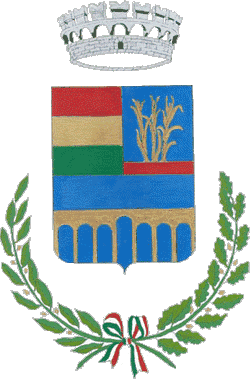 Provincia di OristanoVia Tripoli 2 – 09070 Tramatza - Tel. 0783 - 508001 /fax 0783- 508030C.F. – Partita IVA  00072010952UFFICIO SERVIZI SOCIALI0783 508010 – servizisociali@comune.tramatza.or.it_l_sottoscritt_ _____________________________________________________________ nato il ___/____/________ a _______________________________________________ Prov. ___ C.F. ________________________ Residente a ________________________________ Prov. ___in Via _______________________________________________________ n°_________ Telefono _______________________E-Mail _______________________________________ N.B. È OBBLIGATORIO INDICARE UN CONTATTO TELEFONICO Nome e CognomeRapporto parenteleData nascitaData nascitaData nascitaLuogo nascitaAttività svoltaRichiedente//////////////////////